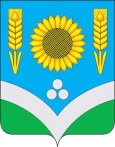 СОВЕТ НАРОДНЫХ ДЕПУТАТОВ РОССОШАНСКОГО  МУНИЦИПАЛЬНОГО РАЙОНА ВОРОНЕЖСКОЙ ОБЛАСТИРЕШЕНИЕ50 сессииот 14 июня 2023 года № 331                г. РоссошьВ соответствии с Федеральным законом от 02.03.2007 г. № 25-ФЗ «О муниципальной службе в Российской Федерации», Закона Воронежской области от 28.12.2007 г. № 175-ОЗ «О муниципальной службе в Воронежской области», в целях приведения нормативных правовых актов органов местного самоуправления Россошанского муниципального района в соответствие действующему законодательству, Совет народных депутатов Россошанского муниципального района Воронежской областиРЕШИЛ:1. Признать утратившим силу решение Совета народных депутатов Россошанского муниципального района Воронежской области от 27.04.2022 г.   № 257 «Об утверждении Положения о порядке проведения квалификационного экзамена муниципальных служащих органов местного самоуправления Россошанского муниципального района Воронежской области».2. Настоящее Решение вступает в силу с момента опубликования в официальном вестнике газеты «Россошанский курьер» и размещается на официальном сайте Совета народных депутатов Россошанского муниципального района в сети Интернет.3. Контроль за исполнением настоящего решения возложить на главу Россошанского муниципального района Сисюка В.М. и на главу администрации Россошанского муниципального района Мишанкова Ю.В. Глава Россошанского  муниципального района                                                                                       В.М. СисюкО признании утратившим силу решения Совета народных депутатов Россошанского муниципального района Воронежской области от 27.04.2022 г.               № 257 «Об утверждении Положения о порядке проведения квалификационного экзамена муниципальных служащих органов местного самоуправления Россошанского муниципального района Воронежской области»